BRUBAKER BRAIN BOOSTERS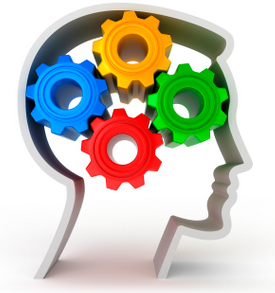 CELEBRATE  SUMMERAnswer each description by writing one letter on each blank line. One letter of your answer has a number below it.  Write that letter on the corresponding number at the bottom of the page. If you have answered correctly, a word will be spelled out that can also be associated with summer. Need a hint?  All of your answers can be associated with SUMMER.a getaway trip        ___   ___   ___   ___   ___   ___   ___   ___
                                                                                                	         5growing place for flowers        ___   ___   ___   ___   ___   ___
                                                                                                 7opposite of cold         ___   ___   ___
                                                                 4_____  Saving Time         ___   ___   ___   ___   ___   ___   ___   ___
                                                                                 1place to send kids         ___   ___   ___   ___
                                                                     3large colorful fruit       ___   ___   ___   ___   ___   ___   ___   ___   ___   ___
                                                                           2                         2they protect eyes        ___   ___   ___   ___   ___   ___   ___   ___   ___   ___
                                                                                                                        8water transportation         ___   ___   ___   ___   ___   ___   ___
                                                                        6                                       ____     ____     ____     ____     ____     ____     ____     ____
		      1          2           3           4           5           6           7           8(Answer: Lemonade)For more tasks like this, see our product Targeting Word Retrieval Book 8BRUBAKERBOOKS.COM…Your trusted source for aphasia and cognitive treatment materials for adults and adolescents.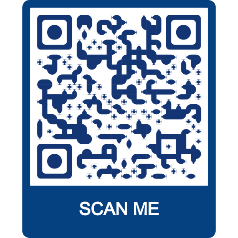 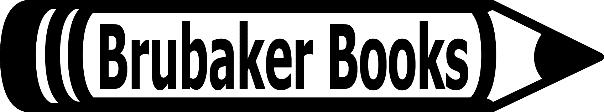 